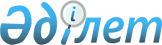 О внесении изменения в постановление акимата области от 12 декабря 2005 года N 288 "Об утверждении Правил создания и финансирования социальных рабочих мест в Северо-Казахстанской области"
					
			Утративший силу
			
			
		
					Постановление Акимата Северо-Казахстанской области от 28 марта 2006 года N 56. Зарегистрировано Департаментом юстиции Северо-Казахстанской области 14 апреля 2006 года N 1618. Утратило силу - постановлением акимата Северо-Казахстанской области от 14 апреля 2009 года N 93


      






 Сноска. Утратило силу - постановлением акимата Северо-Казахстанской области от 14 апреля 2009 года 


 N 93 




            В соответствии со статьей 28 
 Закона 
 Республики Казахстан от 24 марта 1998 года N 213 "О нормативных правовых актах" акимат области

 ПОСТАНОВЛЯЕТ:






      Внести в 
 постановление 
 акимата области от 12 декабря 2005 года N 288 "Об утверждении Правил создания и финансирования социальных рабочих мест в Северо-Казахстанской области" (регистрационный N 1608 от 29 декабря 2005 года, 6 января 2006 года газета "Солтүстік Қазақстан", 6 января 2006 года газета "Северный Казахстан") следующее изменение:



      в 
 Правилах 
 создания и финансирования социальных рабочих мест в Северо-Казахстанской области, утвержденных указанным постановлением:



      пункт 5 изложить в следующей редакции:



      5. Отбор работодателей, желающих создать и (или) предоставить социальные рабочие места для трудоустройства безработных из целевых групп, производится уполномоченным органом на конкурсной основе с целью определения работодателя, предлагающего более высокую заработную плату труда безработного.


      Аким области


					© 2012. РГП на ПХВ «Институт законодательства и правовой информации Республики Казахстан» Министерства юстиции Республики Казахстан
				